Newsletter June 2019	                              	       	 Sue Willis Manager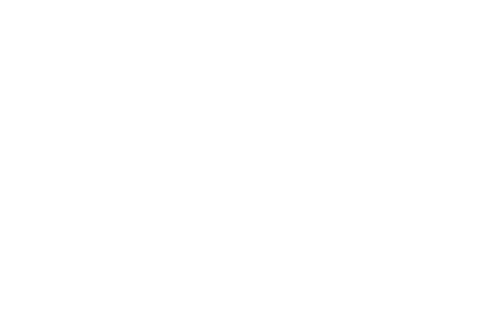 I am very pleased to announce that our setting has gained the Early Years Quality Mark!  Well done to all the staff for their hard work and efforts.  Your children are now attending a nursery of excellence!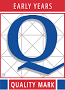 As the hot weather is approaching us, can I ask that you put sun cream on your children to protect them from the harmful rays?  If your child is with us for the full day, the staff will reapply in order to maintain full protection.  Also can you put a bag of spare clothes in their bags so they can play out in the paddling pool on hot days? Let the fun begin!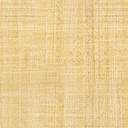 